Young Community Changemakers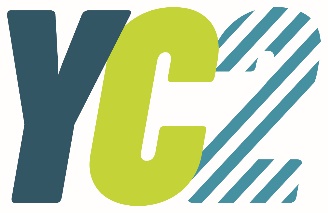 Grant Application 2021Organization Legal Name: AKA/DBA Name:Address:City:State:Zip Code:Phone Number: Website Address:Organization Mission Statement:Brief Organization History:Current Programs:Population Served by Organization:(Include demographic information, total number served, and organization’s service area)Enter the number of unduplicated persons served last year from each CMF community listed below:Number of Full Time Employees:Has your organization developed a strategic plan in the last 5 years?Total annual organization budget:Prefix:First Name:Last Name:Title:Office Phone:Email Address:Current Programs:Grant Amount Requested:(YC2 Program will award 1-3 grants totaling $15,000)Timeframe in which the funds will be used:How many unduplicated persons will be served from CMF target communities?How does your mission and programming addresspriority?Describe how you will use operating dollars to move your mission forward? What will the funds be used for?Describe how you determine if your organization makes a difference in the health of the target population.Audited Financial StatementsAudited financial statements for the last fiscal year, or if unavailable, copy of 990List of fundersA current list of foundations, corporations, governmental  and individuals which funded the organization in the past fiscal year, including amounts contributed ($1,000 and above), if not included in the enclosed annual reportOrganization InformationBackground InformationBridgeviewHinsdaleOak BrookBrookfieldHodgkinsRiversideBroadviewIndian Head ParkStickneyBurr RidgeJusticeSummitClarendon HillsLa GrangeWestchesterCountrysideLa Grange ParkWestern SpringsDarienLyonsWestmontDowners GroveMcCookWillowbrookHickory HillsNorth RiversideWillow SpringsContact InformationRequest InformationSupporting Material